FE.03.05.O.V00Nota:As falsas declarações ou a falsificação de documentos constituem crime nos termos previstos, respetivamente, nos artigos 348º - A e 256º do Código Penal.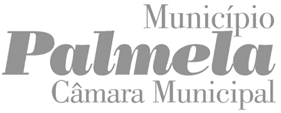 Licença Especial de Ruído(Decreto-Lei n.º 9/2007, de 17 de janeiro)À Presidência da Câmara Municipal de Palmela(Decreto-Lei n.º 9/2007, de 17 de janeiro)À Presidência da Câmara Municipal de Palmela(Decreto-Lei n.º 9/2007, de 17 de janeiro)À Presidência da Câmara Municipal de Palmela(Decreto-Lei n.º 9/2007, de 17 de janeiro)À Presidência da Câmara Municipal de Palmela(Decreto-Lei n.º 9/2007, de 17 de janeiro)À Presidência da Câmara Municipal de Palmela(Decreto-Lei n.º 9/2007, de 17 de janeiro)À Presidência da Câmara Municipal de Palmela(Decreto-Lei n.º 9/2007, de 17 de janeiro)À Presidência da Câmara Municipal de Palmela(Decreto-Lei n.º 9/2007, de 17 de janeiro)À Presidência da Câmara Municipal de Palmela(Decreto-Lei n.º 9/2007, de 17 de janeiro)À Presidência da Câmara Municipal de Palmela(Decreto-Lei n.º 9/2007, de 17 de janeiro)À Presidência da Câmara Municipal de Palmela(Decreto-Lei n.º 9/2007, de 17 de janeiro)À Presidência da Câmara Municipal de Palmela(Decreto-Lei n.º 9/2007, de 17 de janeiro)À Presidência da Câmara Municipal de Palmela(Decreto-Lei n.º 9/2007, de 17 de janeiro)À Presidência da Câmara Municipal de Palmela(Decreto-Lei n.º 9/2007, de 17 de janeiro)À Presidência da Câmara Municipal de Palmela(Decreto-Lei n.º 9/2007, de 17 de janeiro)À Presidência da Câmara Municipal de Palmela(Decreto-Lei n.º 9/2007, de 17 de janeiro)À Presidência da Câmara Municipal de Palmela(Decreto-Lei n.º 9/2007, de 17 de janeiro)À Presidência da Câmara Municipal de Palmela(Decreto-Lei n.º 9/2007, de 17 de janeiro)À Presidência da Câmara Municipal de Palmela(Decreto-Lei n.º 9/2007, de 17 de janeiro)À Presidência da Câmara Municipal de Palmela(Decreto-Lei n.º 9/2007, de 17 de janeiro)À Presidência da Câmara Municipal de Palmela(Decreto-Lei n.º 9/2007, de 17 de janeiro)À Presidência da Câmara Municipal de Palmela(Decreto-Lei n.º 9/2007, de 17 de janeiro)À Presidência da Câmara Municipal de Palmela(Decreto-Lei n.º 9/2007, de 17 de janeiro)À Presidência da Câmara Municipal de Palmela(Decreto-Lei n.º 9/2007, de 17 de janeiro)À Presidência da Câmara Municipal de Palmela(Decreto-Lei n.º 9/2007, de 17 de janeiro)À Presidência da Câmara Municipal de Palmela(Decreto-Lei n.º 9/2007, de 17 de janeiro)À Presidência da Câmara Municipal de Palmela(Decreto-Lei n.º 9/2007, de 17 de janeiro)À Presidência da Câmara Municipal de Palmela(Decreto-Lei n.º 9/2007, de 17 de janeiro)À Presidência da Câmara Municipal de Palmela(Decreto-Lei n.º 9/2007, de 17 de janeiro)À Presidência da Câmara Municipal de PalmelaIdentificação do/a RequerenteIdentificação do/a RequerenteIdentificação do/a RequerenteIdentificação do/a RequerenteIdentificação do/a RequerenteIdentificação do/a RequerenteIdentificação do/a RequerenteIdentificação do/a RequerenteIdentificação do/a RequerenteIdentificação do/a RequerenteIdentificação do/a RequerenteIdentificação do/a RequerenteIdentificação do/a RequerenteIdentificação do/a RequerenteIdentificação do/a RequerenteIdentificação do/a RequerenteIdentificação do/a RequerenteIdentificação do/a RequerenteIdentificação do/a RequerenteIdentificação do/a RequerenteIdentificação do/a RequerenteIdentificação do/a RequerenteIdentificação do/a RequerenteIdentificação do/a RequerenteIdentificação do/a RequerenteIdentificação do/a RequerenteIdentificação do/a RequerenteIdentificação do/a RequerenteIdentificação do/a RequerenteNIF / NIPCNIF / NIPCNIF / NIPCNIF / NIPCNIF / NIPCNIF / NIPCNIF / NIPCNIF / NIPCNIF / NIPCNIF / NIPCNIF / NIPCNIF / NIPCTipoTipoTipoNome|DesignaçãoNome|DesignaçãoNome|DesignaçãoNome|DesignaçãoMorada|SedeMorada|SedeMorada|SedeMorada|SedeCódigo PostalCódigo PostalCódigo PostalCódigo PostalTelefoneTelefoneTelefoneTelefoneTelemóvelTelemóvelTelemóvelTelemóvelFaxFaxFaxFaxCorreio EletrónicoCorreio EletrónicoCorreio EletrónicoCorreio Eletrónico Autorizo o envio de notificações, no decorrer deste processo, para o endereço eletrónico indicado. Autorizo o envio de notificações, no decorrer deste processo, para o endereço eletrónico indicado. Autorizo o envio de notificações, no decorrer deste processo, para o endereço eletrónico indicado. Autorizo o envio de notificações, no decorrer deste processo, para o endereço eletrónico indicado. Autorizo o envio de notificações, no decorrer deste processo, para o endereço eletrónico indicado. Autorizo o envio de notificações, no decorrer deste processo, para o endereço eletrónico indicado. Autorizo o envio de notificações, no decorrer deste processo, para o endereço eletrónico indicado. Autorizo o envio de notificações, no decorrer deste processo, para o endereço eletrónico indicado. Autorizo o envio de notificações, no decorrer deste processo, para o endereço eletrónico indicado. Autorizo o envio de notificações, no decorrer deste processo, para o endereço eletrónico indicado. Autorizo o envio de notificações, no decorrer deste processo, para o endereço eletrónico indicado. Autorizo o envio de notificações, no decorrer deste processo, para o endereço eletrónico indicado. Autorizo o envio de notificações, no decorrer deste processo, para o endereço eletrónico indicado. Autorizo o envio de notificações, no decorrer deste processo, para o endereço eletrónico indicado. Autorizo o envio de notificações, no decorrer deste processo, para o endereço eletrónico indicado. Autorizo o envio de notificações, no decorrer deste processo, para o endereço eletrónico indicado. Autorizo o envio de notificações, no decorrer deste processo, para o endereço eletrónico indicado. Autorizo o envio de notificações, no decorrer deste processo, para o endereço eletrónico indicado. Autorizo o envio de notificações, no decorrer deste processo, para o endereço eletrónico indicado. Autorizo o envio de notificações, no decorrer deste processo, para o endereço eletrónico indicado. Autorizo o envio de notificações, no decorrer deste processo, para o endereço eletrónico indicado. Autorizo o envio de notificações, no decorrer deste processo, para o endereço eletrónico indicado. Autorizo o envio de notificações, no decorrer deste processo, para o endereço eletrónico indicado. Autorizo o envio de notificações, no decorrer deste processo, para o endereço eletrónico indicado. Autorizo o envio de notificações, no decorrer deste processo, para o endereço eletrónico indicado. Autorizo o envio de notificações, no decorrer deste processo, para o endereço eletrónico indicado. Autorizo o envio de notificações, no decorrer deste processo, para o endereço eletrónico indicado. Autorizo o envio de notificações, no decorrer deste processo, para o endereço eletrónico indicado. Autorizo o envio de notificações, no decorrer deste processo, para o endereço eletrónico indicado.RepresentanteRepresentanteRepresentanteRepresentanteRepresentanteDocumento de IdentificaçãoDocumento de IdentificaçãoDocumento de IdentificaçãoDocumento de IdentificaçãoDocumento de IdentificaçãoDocumento de IdentificaçãoDocumento de IdentificaçãoDocumento de IdentificaçãoDocumento de IdentificaçãoN.ºN.ºN.ºN.ºData de ValidadeData de ValidadeData de ValidadeData de ValidadeData de ValidadeData de ValidadeData de ValidadeNa qualidade:Na qualidade:Na qualidade:Na qualidade:Na qualidade:Na qualidade:Na qualidade:Na qualidade:Na qualidade:Na qualidade:Na qualidade:Na qualidade:Na qualidade:Na qualidade:Na qualidade:Na qualidade:Na qualidade:Na qualidade:Na qualidade:Na qualidade:Na qualidade:Na qualidade:Na qualidade:Na qualidade:Na qualidade:Na qualidade:Na qualidade:Na qualidade:Na qualidade: Proprietário/a  Usufrutuário/a   Locatário/a  Superficiário/a  Titular do direito de uso e habitação  Proprietário/a  Usufrutuário/a   Locatário/a  Superficiário/a  Titular do direito de uso e habitação  Proprietário/a  Usufrutuário/a   Locatário/a  Superficiário/a  Titular do direito de uso e habitação  Proprietário/a  Usufrutuário/a   Locatário/a  Superficiário/a  Titular do direito de uso e habitação  Proprietário/a  Usufrutuário/a   Locatário/a  Superficiário/a  Titular do direito de uso e habitação  Proprietário/a  Usufrutuário/a   Locatário/a  Superficiário/a  Titular do direito de uso e habitação  Proprietário/a  Usufrutuário/a   Locatário/a  Superficiário/a  Titular do direito de uso e habitação  Proprietário/a  Usufrutuário/a   Locatário/a  Superficiário/a  Titular do direito de uso e habitação  Proprietário/a  Usufrutuário/a   Locatário/a  Superficiário/a  Titular do direito de uso e habitação  Proprietário/a  Usufrutuário/a   Locatário/a  Superficiário/a  Titular do direito de uso e habitação  Proprietário/a  Usufrutuário/a   Locatário/a  Superficiário/a  Titular do direito de uso e habitação  Proprietário/a  Usufrutuário/a   Locatário/a  Superficiário/a  Titular do direito de uso e habitação  Proprietário/a  Usufrutuário/a   Locatário/a  Superficiário/a  Titular do direito de uso e habitação  Proprietário/a  Usufrutuário/a   Locatário/a  Superficiário/a  Titular do direito de uso e habitação  Proprietário/a  Usufrutuário/a   Locatário/a  Superficiário/a  Titular do direito de uso e habitação  Proprietário/a  Usufrutuário/a   Locatário/a  Superficiário/a  Titular do direito de uso e habitação  Proprietário/a  Usufrutuário/a   Locatário/a  Superficiário/a  Titular do direito de uso e habitação  Proprietário/a  Usufrutuário/a   Locatário/a  Superficiário/a  Titular do direito de uso e habitação  Proprietário/a  Usufrutuário/a   Locatário/a  Superficiário/a  Titular do direito de uso e habitação  Proprietário/a  Usufrutuário/a   Locatário/a  Superficiário/a  Titular do direito de uso e habitação  Proprietário/a  Usufrutuário/a   Locatário/a  Superficiário/a  Titular do direito de uso e habitação  Proprietário/a  Usufrutuário/a   Locatário/a  Superficiário/a  Titular do direito de uso e habitação  Proprietário/a  Usufrutuário/a   Locatário/a  Superficiário/a  Titular do direito de uso e habitação  Proprietário/a  Usufrutuário/a   Locatário/a  Superficiário/a  Titular do direito de uso e habitação  Proprietário/a  Usufrutuário/a   Locatário/a  Superficiário/a  Titular do direito de uso e habitação  Proprietário/a  Usufrutuário/a   Locatário/a  Superficiário/a  Titular do direito de uso e habitação  Proprietário/a  Usufrutuário/a   Locatário/a  Superficiário/a  Titular do direito de uso e habitação  Proprietário/a  Usufrutuário/a   Locatário/a  Superficiário/a  Titular do direito de uso e habitação  Proprietário/a  Usufrutuário/a   Locatário/a  Superficiário/a  Titular do direito de uso e habitação  Outro Outro Outro Outro Outro Outro Outro Outro Outro Outro Outro Outro Outro Outro Outro Outro Outro Outro Outro Outro Outro Outro Outro Outro Outro Outro Outro Outro OutroObjeto do PedidoObjeto do PedidoObjeto do PedidoObjeto do PedidoObjeto do PedidoObjeto do PedidoObjeto do PedidoObjeto do PedidoObjeto do PedidoObjeto do PedidoObjeto do PedidoObjeto do PedidoObjeto do PedidoObjeto do PedidoObjeto do PedidoObjeto do PedidoObjeto do PedidoObjeto do PedidoObjeto do PedidoObjeto do PedidoObjeto do PedidoObjeto do PedidoObjeto do PedidoObjeto do PedidoObjeto do PedidoObjeto do PedidoObjeto do PedidoObjeto do PedidoObjeto do PedidoNa qualidade de responsável pela atividade ruidosa temporária, ao abrigo do art.º 15.º do Decreto-lei n.º 9/2007, de 17 de janeiro, na redação atualmente em vigor, e que estabelece o Regulamento Geral do Ruído, vem requerer a V. Ex.ª a concessão de Licença Especial de Ruído, destinada a:Na qualidade de responsável pela atividade ruidosa temporária, ao abrigo do art.º 15.º do Decreto-lei n.º 9/2007, de 17 de janeiro, na redação atualmente em vigor, e que estabelece o Regulamento Geral do Ruído, vem requerer a V. Ex.ª a concessão de Licença Especial de Ruído, destinada a:Na qualidade de responsável pela atividade ruidosa temporária, ao abrigo do art.º 15.º do Decreto-lei n.º 9/2007, de 17 de janeiro, na redação atualmente em vigor, e que estabelece o Regulamento Geral do Ruído, vem requerer a V. Ex.ª a concessão de Licença Especial de Ruído, destinada a:Na qualidade de responsável pela atividade ruidosa temporária, ao abrigo do art.º 15.º do Decreto-lei n.º 9/2007, de 17 de janeiro, na redação atualmente em vigor, e que estabelece o Regulamento Geral do Ruído, vem requerer a V. Ex.ª a concessão de Licença Especial de Ruído, destinada a:Na qualidade de responsável pela atividade ruidosa temporária, ao abrigo do art.º 15.º do Decreto-lei n.º 9/2007, de 17 de janeiro, na redação atualmente em vigor, e que estabelece o Regulamento Geral do Ruído, vem requerer a V. Ex.ª a concessão de Licença Especial de Ruído, destinada a:Na qualidade de responsável pela atividade ruidosa temporária, ao abrigo do art.º 15.º do Decreto-lei n.º 9/2007, de 17 de janeiro, na redação atualmente em vigor, e que estabelece o Regulamento Geral do Ruído, vem requerer a V. Ex.ª a concessão de Licença Especial de Ruído, destinada a:Na qualidade de responsável pela atividade ruidosa temporária, ao abrigo do art.º 15.º do Decreto-lei n.º 9/2007, de 17 de janeiro, na redação atualmente em vigor, e que estabelece o Regulamento Geral do Ruído, vem requerer a V. Ex.ª a concessão de Licença Especial de Ruído, destinada a:Na qualidade de responsável pela atividade ruidosa temporária, ao abrigo do art.º 15.º do Decreto-lei n.º 9/2007, de 17 de janeiro, na redação atualmente em vigor, e que estabelece o Regulamento Geral do Ruído, vem requerer a V. Ex.ª a concessão de Licença Especial de Ruído, destinada a:Na qualidade de responsável pela atividade ruidosa temporária, ao abrigo do art.º 15.º do Decreto-lei n.º 9/2007, de 17 de janeiro, na redação atualmente em vigor, e que estabelece o Regulamento Geral do Ruído, vem requerer a V. Ex.ª a concessão de Licença Especial de Ruído, destinada a:Na qualidade de responsável pela atividade ruidosa temporária, ao abrigo do art.º 15.º do Decreto-lei n.º 9/2007, de 17 de janeiro, na redação atualmente em vigor, e que estabelece o Regulamento Geral do Ruído, vem requerer a V. Ex.ª a concessão de Licença Especial de Ruído, destinada a:Na qualidade de responsável pela atividade ruidosa temporária, ao abrigo do art.º 15.º do Decreto-lei n.º 9/2007, de 17 de janeiro, na redação atualmente em vigor, e que estabelece o Regulamento Geral do Ruído, vem requerer a V. Ex.ª a concessão de Licença Especial de Ruído, destinada a:Na qualidade de responsável pela atividade ruidosa temporária, ao abrigo do art.º 15.º do Decreto-lei n.º 9/2007, de 17 de janeiro, na redação atualmente em vigor, e que estabelece o Regulamento Geral do Ruído, vem requerer a V. Ex.ª a concessão de Licença Especial de Ruído, destinada a:Na qualidade de responsável pela atividade ruidosa temporária, ao abrigo do art.º 15.º do Decreto-lei n.º 9/2007, de 17 de janeiro, na redação atualmente em vigor, e que estabelece o Regulamento Geral do Ruído, vem requerer a V. Ex.ª a concessão de Licença Especial de Ruído, destinada a:Na qualidade de responsável pela atividade ruidosa temporária, ao abrigo do art.º 15.º do Decreto-lei n.º 9/2007, de 17 de janeiro, na redação atualmente em vigor, e que estabelece o Regulamento Geral do Ruído, vem requerer a V. Ex.ª a concessão de Licença Especial de Ruído, destinada a:Na qualidade de responsável pela atividade ruidosa temporária, ao abrigo do art.º 15.º do Decreto-lei n.º 9/2007, de 17 de janeiro, na redação atualmente em vigor, e que estabelece o Regulamento Geral do Ruído, vem requerer a V. Ex.ª a concessão de Licença Especial de Ruído, destinada a:Na qualidade de responsável pela atividade ruidosa temporária, ao abrigo do art.º 15.º do Decreto-lei n.º 9/2007, de 17 de janeiro, na redação atualmente em vigor, e que estabelece o Regulamento Geral do Ruído, vem requerer a V. Ex.ª a concessão de Licença Especial de Ruído, destinada a:Na qualidade de responsável pela atividade ruidosa temporária, ao abrigo do art.º 15.º do Decreto-lei n.º 9/2007, de 17 de janeiro, na redação atualmente em vigor, e que estabelece o Regulamento Geral do Ruído, vem requerer a V. Ex.ª a concessão de Licença Especial de Ruído, destinada a:Na qualidade de responsável pela atividade ruidosa temporária, ao abrigo do art.º 15.º do Decreto-lei n.º 9/2007, de 17 de janeiro, na redação atualmente em vigor, e que estabelece o Regulamento Geral do Ruído, vem requerer a V. Ex.ª a concessão de Licença Especial de Ruído, destinada a:Na qualidade de responsável pela atividade ruidosa temporária, ao abrigo do art.º 15.º do Decreto-lei n.º 9/2007, de 17 de janeiro, na redação atualmente em vigor, e que estabelece o Regulamento Geral do Ruído, vem requerer a V. Ex.ª a concessão de Licença Especial de Ruído, destinada a:Na qualidade de responsável pela atividade ruidosa temporária, ao abrigo do art.º 15.º do Decreto-lei n.º 9/2007, de 17 de janeiro, na redação atualmente em vigor, e que estabelece o Regulamento Geral do Ruído, vem requerer a V. Ex.ª a concessão de Licença Especial de Ruído, destinada a:Na qualidade de responsável pela atividade ruidosa temporária, ao abrigo do art.º 15.º do Decreto-lei n.º 9/2007, de 17 de janeiro, na redação atualmente em vigor, e que estabelece o Regulamento Geral do Ruído, vem requerer a V. Ex.ª a concessão de Licença Especial de Ruído, destinada a:Na qualidade de responsável pela atividade ruidosa temporária, ao abrigo do art.º 15.º do Decreto-lei n.º 9/2007, de 17 de janeiro, na redação atualmente em vigor, e que estabelece o Regulamento Geral do Ruído, vem requerer a V. Ex.ª a concessão de Licença Especial de Ruído, destinada a:Na qualidade de responsável pela atividade ruidosa temporária, ao abrigo do art.º 15.º do Decreto-lei n.º 9/2007, de 17 de janeiro, na redação atualmente em vigor, e que estabelece o Regulamento Geral do Ruído, vem requerer a V. Ex.ª a concessão de Licença Especial de Ruído, destinada a:Na qualidade de responsável pela atividade ruidosa temporária, ao abrigo do art.º 15.º do Decreto-lei n.º 9/2007, de 17 de janeiro, na redação atualmente em vigor, e que estabelece o Regulamento Geral do Ruído, vem requerer a V. Ex.ª a concessão de Licença Especial de Ruído, destinada a:Na qualidade de responsável pela atividade ruidosa temporária, ao abrigo do art.º 15.º do Decreto-lei n.º 9/2007, de 17 de janeiro, na redação atualmente em vigor, e que estabelece o Regulamento Geral do Ruído, vem requerer a V. Ex.ª a concessão de Licença Especial de Ruído, destinada a:Na qualidade de responsável pela atividade ruidosa temporária, ao abrigo do art.º 15.º do Decreto-lei n.º 9/2007, de 17 de janeiro, na redação atualmente em vigor, e que estabelece o Regulamento Geral do Ruído, vem requerer a V. Ex.ª a concessão de Licença Especial de Ruído, destinada a:Na qualidade de responsável pela atividade ruidosa temporária, ao abrigo do art.º 15.º do Decreto-lei n.º 9/2007, de 17 de janeiro, na redação atualmente em vigor, e que estabelece o Regulamento Geral do Ruído, vem requerer a V. Ex.ª a concessão de Licença Especial de Ruído, destinada a:Na qualidade de responsável pela atividade ruidosa temporária, ao abrigo do art.º 15.º do Decreto-lei n.º 9/2007, de 17 de janeiro, na redação atualmente em vigor, e que estabelece o Regulamento Geral do Ruído, vem requerer a V. Ex.ª a concessão de Licença Especial de Ruído, destinada a:Na qualidade de responsável pela atividade ruidosa temporária, ao abrigo do art.º 15.º do Decreto-lei n.º 9/2007, de 17 de janeiro, na redação atualmente em vigor, e que estabelece o Regulamento Geral do Ruído, vem requerer a V. Ex.ª a concessão de Licença Especial de Ruído, destinada a: Construção, reconstrução, ampliação, alteração ou conservação de edificações (Proc. n.º     /     ) Construção, reconstrução, ampliação, alteração ou conservação de edificações (Proc. n.º     /     ) Construção, reconstrução, ampliação, alteração ou conservação de edificações (Proc. n.º     /     ) Construção, reconstrução, ampliação, alteração ou conservação de edificações (Proc. n.º     /     ) Construção, reconstrução, ampliação, alteração ou conservação de edificações (Proc. n.º     /     ) Construção, reconstrução, ampliação, alteração ou conservação de edificações (Proc. n.º     /     ) Construção, reconstrução, ampliação, alteração ou conservação de edificações (Proc. n.º     /     ) Construção, reconstrução, ampliação, alteração ou conservação de edificações (Proc. n.º     /     ) Construção, reconstrução, ampliação, alteração ou conservação de edificações (Proc. n.º     /     ) Construção, reconstrução, ampliação, alteração ou conservação de edificações (Proc. n.º     /     ) Construção, reconstrução, ampliação, alteração ou conservação de edificações (Proc. n.º     /     ) Construção, reconstrução, ampliação, alteração ou conservação de edificações (Proc. n.º     /     ) Construção, reconstrução, ampliação, alteração ou conservação de edificações (Proc. n.º     /     ) Construção, reconstrução, ampliação, alteração ou conservação de edificações (Proc. n.º     /     ) Construção, reconstrução, ampliação, alteração ou conservação de edificações (Proc. n.º     /     ) Construção, reconstrução, ampliação, alteração ou conservação de edificações (Proc. n.º     /     ) Construção, reconstrução, ampliação, alteração ou conservação de edificações (Proc. n.º     /     ) Construção, reconstrução, ampliação, alteração ou conservação de edificações (Proc. n.º     /     ) Construção, reconstrução, ampliação, alteração ou conservação de edificações (Proc. n.º     /     ) Construção, reconstrução, ampliação, alteração ou conservação de edificações (Proc. n.º     /     ) Construção, reconstrução, ampliação, alteração ou conservação de edificações (Proc. n.º     /     ) Construção, reconstrução, ampliação, alteração ou conservação de edificações (Proc. n.º     /     ) Construção, reconstrução, ampliação, alteração ou conservação de edificações (Proc. n.º     /     ) Construção, reconstrução, ampliação, alteração ou conservação de edificações (Proc. n.º     /     ) Construção, reconstrução, ampliação, alteração ou conservação de edificações (Proc. n.º     /     ) Construção, reconstrução, ampliação, alteração ou conservação de edificações (Proc. n.º     /     ) Construção, reconstrução, ampliação, alteração ou conservação de edificações (Proc. n.º     /     ) Construção, reconstrução, ampliação, alteração ou conservação de edificações (Proc. n.º     /     ) Construção, reconstrução, ampliação, alteração ou conservação de edificações (Proc. n.º     /     ) Obras de construção civil (Proc. n.º     /     )  Obras de construção civil (Proc. n.º     /     )  Obras de construção civil (Proc. n.º     /     )  Obras de construção civil (Proc. n.º     /     )  Obras de construção civil (Proc. n.º     /     )  Obras de construção civil (Proc. n.º     /     )  Obras de construção civil (Proc. n.º     /     )  Obras de construção civil (Proc. n.º     /     )  Obras de construção civil (Proc. n.º     /     )  Obras de construção civil (Proc. n.º     /     )  Obras de construção civil (Proc. n.º     /     )  Obras de construção civil (Proc. n.º     /     )  Obras de construção civil (Proc. n.º     /     )  Obras de construção civil (Proc. n.º     /     )  Obras de construção civil (Proc. n.º     /     )  Obras de construção civil (Proc. n.º     /     )  Obras de construção civil (Proc. n.º     /     )  Obras de construção civil (Proc. n.º     /     )  Obras de construção civil (Proc. n.º     /     )  Obras de construção civil (Proc. n.º     /     )  Obras de construção civil (Proc. n.º     /     )  Obras de construção civil (Proc. n.º     /     )  Obras de construção civil (Proc. n.º     /     )  Obras de construção civil (Proc. n.º     /     )  Obras de construção civil (Proc. n.º     /     )  Obras de construção civil (Proc. n.º     /     )  Obras de construção civil (Proc. n.º     /     )  Obras de construção civil (Proc. n.º     /     )  Obras de construção civil (Proc. n.º     /     )  Laboração de estabelecimentos industriais, comerciais e de serviços (Proc. n.º     /     ); Laboração de estabelecimentos industriais, comerciais e de serviços (Proc. n.º     /     ); Laboração de estabelecimentos industriais, comerciais e de serviços (Proc. n.º     /     ); Laboração de estabelecimentos industriais, comerciais e de serviços (Proc. n.º     /     ); Laboração de estabelecimentos industriais, comerciais e de serviços (Proc. n.º     /     ); Laboração de estabelecimentos industriais, comerciais e de serviços (Proc. n.º     /     ); Laboração de estabelecimentos industriais, comerciais e de serviços (Proc. n.º     /     ); Laboração de estabelecimentos industriais, comerciais e de serviços (Proc. n.º     /     ); Laboração de estabelecimentos industriais, comerciais e de serviços (Proc. n.º     /     ); Laboração de estabelecimentos industriais, comerciais e de serviços (Proc. n.º     /     ); Laboração de estabelecimentos industriais, comerciais e de serviços (Proc. n.º     /     ); Laboração de estabelecimentos industriais, comerciais e de serviços (Proc. n.º     /     ); Laboração de estabelecimentos industriais, comerciais e de serviços (Proc. n.º     /     ); Laboração de estabelecimentos industriais, comerciais e de serviços (Proc. n.º     /     ); Laboração de estabelecimentos industriais, comerciais e de serviços (Proc. n.º     /     ); Laboração de estabelecimentos industriais, comerciais e de serviços (Proc. n.º     /     ); Laboração de estabelecimentos industriais, comerciais e de serviços (Proc. n.º     /     ); Laboração de estabelecimentos industriais, comerciais e de serviços (Proc. n.º     /     ); Laboração de estabelecimentos industriais, comerciais e de serviços (Proc. n.º     /     ); Laboração de estabelecimentos industriais, comerciais e de serviços (Proc. n.º     /     ); Laboração de estabelecimentos industriais, comerciais e de serviços (Proc. n.º     /     ); Laboração de estabelecimentos industriais, comerciais e de serviços (Proc. n.º     /     ); Laboração de estabelecimentos industriais, comerciais e de serviços (Proc. n.º     /     ); Laboração de estabelecimentos industriais, comerciais e de serviços (Proc. n.º     /     ); Laboração de estabelecimentos industriais, comerciais e de serviços (Proc. n.º     /     ); Laboração de estabelecimentos industriais, comerciais e de serviços (Proc. n.º     /     ); Laboração de estabelecimentos industriais, comerciais e de serviços (Proc. n.º     /     ); Laboração de estabelecimentos industriais, comerciais e de serviços (Proc. n.º     /     ); Laboração de estabelecimentos industriais, comerciais e de serviços (Proc. n.º     /     ); Equipamentos para utilização no exterior; Equipamentos para utilização no exterior; Equipamentos para utilização no exterior; Equipamentos para utilização no exterior; Equipamentos para utilização no exterior; Equipamentos para utilização no exterior; Equipamentos para utilização no exterior; Equipamentos para utilização no exterior; Equipamentos para utilização no exterior; Equipamentos para utilização no exterior; Equipamentos para utilização no exterior; Equipamentos para utilização no exterior; Equipamentos para utilização no exterior; Equipamentos para utilização no exterior; Equipamentos para utilização no exterior; Equipamentos para utilização no exterior; Equipamentos para utilização no exterior; Equipamentos para utilização no exterior; Equipamentos para utilização no exterior; Equipamentos para utilização no exterior; Equipamentos para utilização no exterior; Equipamentos para utilização no exterior; Equipamentos para utilização no exterior; Equipamentos para utilização no exterior; Equipamentos para utilização no exterior; Equipamentos para utilização no exterior; Equipamentos para utilização no exterior; Equipamentos para utilização no exterior; Equipamentos para utilização no exterior; Infra-estruturas de transporte, veículos e tráfegos; Infra-estruturas de transporte, veículos e tráfegos; Infra-estruturas de transporte, veículos e tráfegos; Infra-estruturas de transporte, veículos e tráfegos; Infra-estruturas de transporte, veículos e tráfegos; Infra-estruturas de transporte, veículos e tráfegos; Infra-estruturas de transporte, veículos e tráfegos; Infra-estruturas de transporte, veículos e tráfegos; Infra-estruturas de transporte, veículos e tráfegos; Infra-estruturas de transporte, veículos e tráfegos; Infra-estruturas de transporte, veículos e tráfegos; Infra-estruturas de transporte, veículos e tráfegos; Infra-estruturas de transporte, veículos e tráfegos; Infra-estruturas de transporte, veículos e tráfegos; Infra-estruturas de transporte, veículos e tráfegos; Infra-estruturas de transporte, veículos e tráfegos; Infra-estruturas de transporte, veículos e tráfegos; Infra-estruturas de transporte, veículos e tráfegos; Infra-estruturas de transporte, veículos e tráfegos; Infra-estruturas de transporte, veículos e tráfegos; Infra-estruturas de transporte, veículos e tráfegos; Infra-estruturas de transporte, veículos e tráfegos; Infra-estruturas de transporte, veículos e tráfegos; Infra-estruturas de transporte, veículos e tráfegos; Infra-estruturas de transporte, veículos e tráfegos; Infra-estruturas de transporte, veículos e tráfegos; Infra-estruturas de transporte, veículos e tráfegos; Infra-estruturas de transporte, veículos e tráfegos; Infra-estruturas de transporte, veículos e tráfegos; Espectáculos, diversões, manifestações desportivas, feiras e mercados Espectáculos, diversões, manifestações desportivas, feiras e mercados Espectáculos, diversões, manifestações desportivas, feiras e mercados Espectáculos, diversões, manifestações desportivas, feiras e mercados Espectáculos, diversões, manifestações desportivas, feiras e mercados Espectáculos, diversões, manifestações desportivas, feiras e mercados Espectáculos, diversões, manifestações desportivas, feiras e mercados Espectáculos, diversões, manifestações desportivas, feiras e mercados Espectáculos, diversões, manifestações desportivas, feiras e mercados Espectáculos, diversões, manifestações desportivas, feiras e mercados Espectáculos, diversões, manifestações desportivas, feiras e mercados Espectáculos, diversões, manifestações desportivas, feiras e mercados Espectáculos, diversões, manifestações desportivas, feiras e mercados Espectáculos, diversões, manifestações desportivas, feiras e mercados Espectáculos, diversões, manifestações desportivas, feiras e mercados Espectáculos, diversões, manifestações desportivas, feiras e mercados Espectáculos, diversões, manifestações desportivas, feiras e mercados Espectáculos, diversões, manifestações desportivas, feiras e mercados Espectáculos, diversões, manifestações desportivas, feiras e mercados Espectáculos, diversões, manifestações desportivas, feiras e mercados Espectáculos, diversões, manifestações desportivas, feiras e mercados Espectáculos, diversões, manifestações desportivas, feiras e mercados Espectáculos, diversões, manifestações desportivas, feiras e mercados Espectáculos, diversões, manifestações desportivas, feiras e mercados Espectáculos, diversões, manifestações desportivas, feiras e mercados Espectáculos, diversões, manifestações desportivas, feiras e mercados Espectáculos, diversões, manifestações desportivas, feiras e mercados Espectáculos, diversões, manifestações desportivas, feiras e mercados Espectáculos, diversões, manifestações desportivas, feiras e mercados Sistemas sonoros de alarme. Sistemas sonoros de alarme. Sistemas sonoros de alarme. Sistemas sonoros de alarme. Sistemas sonoros de alarme. Sistemas sonoros de alarme. Sistemas sonoros de alarme. Sistemas sonoros de alarme. Sistemas sonoros de alarme. Sistemas sonoros de alarme. Sistemas sonoros de alarme. Sistemas sonoros de alarme. Sistemas sonoros de alarme. Sistemas sonoros de alarme. Sistemas sonoros de alarme. Sistemas sonoros de alarme. Sistemas sonoros de alarme. Sistemas sonoros de alarme. Sistemas sonoros de alarme. Sistemas sonoros de alarme. Sistemas sonoros de alarme. Sistemas sonoros de alarme. Sistemas sonoros de alarme. Sistemas sonoros de alarme. Sistemas sonoros de alarme. Sistemas sonoros de alarme. Sistemas sonoros de alarme. Sistemas sonoros de alarme. Sistemas sonoros de alarme. Outro Outro OutroA atividade e/ou evento pretendido têm as seguintes caraterísticas:A atividade e/ou evento pretendido têm as seguintes caraterísticas:A atividade e/ou evento pretendido têm as seguintes caraterísticas:A atividade e/ou evento pretendido têm as seguintes caraterísticas:A atividade e/ou evento pretendido têm as seguintes caraterísticas:A atividade e/ou evento pretendido têm as seguintes caraterísticas:A atividade e/ou evento pretendido têm as seguintes caraterísticas:A atividade e/ou evento pretendido têm as seguintes caraterísticas:A atividade e/ou evento pretendido têm as seguintes caraterísticas:A atividade e/ou evento pretendido têm as seguintes caraterísticas:A atividade e/ou evento pretendido têm as seguintes caraterísticas:A atividade e/ou evento pretendido têm as seguintes caraterísticas:A atividade e/ou evento pretendido têm as seguintes caraterísticas:A atividade e/ou evento pretendido têm as seguintes caraterísticas:A atividade e/ou evento pretendido têm as seguintes caraterísticas:A atividade e/ou evento pretendido têm as seguintes caraterísticas:A atividade e/ou evento pretendido têm as seguintes caraterísticas:A atividade e/ou evento pretendido têm as seguintes caraterísticas:A atividade e/ou evento pretendido têm as seguintes caraterísticas:A atividade e/ou evento pretendido têm as seguintes caraterísticas:A atividade e/ou evento pretendido têm as seguintes caraterísticas:A atividade e/ou evento pretendido têm as seguintes caraterísticas:A atividade e/ou evento pretendido têm as seguintes caraterísticas:A atividade e/ou evento pretendido têm as seguintes caraterísticas:A atividade e/ou evento pretendido têm as seguintes caraterísticas:A atividade e/ou evento pretendido têm as seguintes caraterísticas:A atividade e/ou evento pretendido têm as seguintes caraterísticas:A atividade e/ou evento pretendido têm as seguintes caraterísticas:A atividade e/ou evento pretendido têm as seguintes caraterísticas:Local Local Data do início da atividadeData do início da atividadeData do início da atividadeData do início da atividadeData do início da atividadeData do início da atividadeData do início da atividadeData do início da atividadeData do termo da atividadeData do termo da atividadeData do termo da atividadeData do termo da atividadeData do termo da atividadeData do termo da atividadeData do termo da atividadeData do termo da atividadeData do termo da atividadeHorário pretendido:Horário pretendido:Horário pretendido:Horário pretendido:Horário pretendido:Horário pretendido:Horário pretendido:Horário pretendido:Horário pretendido:Horário pretendido:Horário pretendido:Horário pretendido:Horário pretendido:Horário pretendido:Horário pretendido:Horário pretendido:Horário pretendido:Horário pretendido:Horário pretendido:Horário pretendido:Horário pretendido:Horário pretendido:Horário pretendido:Horário pretendido:Horário pretendido:Horário pretendido:Horário pretendido:Horário pretendido:Horário pretendido: ao entardecer das       às      ;  diurno das       às      ; noturno das       às      . ao entardecer das       às      ;  diurno das       às      ; noturno das       às      . ao entardecer das       às      ;  diurno das       às      ; noturno das       às      . ao entardecer das       às      ;  diurno das       às      ; noturno das       às      . ao entardecer das       às      ;  diurno das       às      ; noturno das       às      . ao entardecer das       às      ;  diurno das       às      ; noturno das       às      . ao entardecer das       às      ;  diurno das       às      ; noturno das       às      . ao entardecer das       às      ;  diurno das       às      ; noturno das       às      . ao entardecer das       às      ;  diurno das       às      ; noturno das       às      . ao entardecer das       às      ;  diurno das       às      ; noturno das       às      . ao entardecer das       às      ;  diurno das       às      ; noturno das       às      . ao entardecer das       às      ;  diurno das       às      ; noturno das       às      . ao entardecer das       às      ;  diurno das       às      ; noturno das       às      . ao entardecer das       às      ;  diurno das       às      ; noturno das       às      . ao entardecer das       às      ;  diurno das       às      ; noturno das       às      . ao entardecer das       às      ;  diurno das       às      ; noturno das       às      . ao entardecer das       às      ;  diurno das       às      ; noturno das       às      . ao entardecer das       às      ;  diurno das       às      ; noturno das       às      . ao entardecer das       às      ;  diurno das       às      ; noturno das       às      . ao entardecer das       às      ;  diurno das       às      ; noturno das       às      . ao entardecer das       às      ;  diurno das       às      ; noturno das       às      . ao entardecer das       às      ;  diurno das       às      ; noturno das       às      . ao entardecer das       às      ;  diurno das       às      ; noturno das       às      . ao entardecer das       às      ;  diurno das       às      ; noturno das       às      . ao entardecer das       às      ;  diurno das       às      ; noturno das       às      . ao entardecer das       às      ;  diurno das       às      ; noturno das       às      . ao entardecer das       às      ;  diurno das       às      ; noturno das       às      . ao entardecer das       às      ;  diurno das       às      ; noturno das       às      . ao entardecer das       às      ;  diurno das       às      ; noturno das       às      .Razões justificativas para a realização da atividade no local indicado:Razões justificativas para a realização da atividade no local indicado:Razões justificativas para a realização da atividade no local indicado:Razões justificativas para a realização da atividade no local indicado:Razões justificativas para a realização da atividade no local indicado:Razões justificativas para a realização da atividade no local indicado:Razões justificativas para a realização da atividade no local indicado:Razões justificativas para a realização da atividade no local indicado:Razões justificativas para a realização da atividade no local indicado:Razões justificativas para a realização da atividade no local indicado:Razões justificativas para a realização da atividade no local indicado:Razões justificativas para a realização da atividade no local indicado:Razões justificativas para a realização da atividade no local indicado:Razões justificativas para a realização da atividade no local indicado:Razões justificativas para a realização da atividade no local indicado:Razões justificativas para a realização da atividade no local indicado:Razões justificativas para a realização da atividade no local indicado:Razões justificativas para a realização da atividade no local indicado:Razões justificativas para a realização da atividade no local indicado:Razões justificativas para a realização da atividade no local indicado:Razões justificativas para a realização da atividade no local indicado:Medidas de prevenção e redução do ruído propostas (quando aplicável)Medidas de prevenção e redução do ruído propostas (quando aplicável)Medidas de prevenção e redução do ruído propostas (quando aplicável)Medidas de prevenção e redução do ruído propostas (quando aplicável)Medidas de prevenção e redução do ruído propostas (quando aplicável)Medidas de prevenção e redução do ruído propostas (quando aplicável)Medidas de prevenção e redução do ruído propostas (quando aplicável)Medidas de prevenção e redução do ruído propostas (quando aplicável)Medidas de prevenção e redução do ruído propostas (quando aplicável)Medidas de prevenção e redução do ruído propostas (quando aplicável)Medidas de prevenção e redução do ruído propostas (quando aplicável)Medidas de prevenção e redução do ruído propostas (quando aplicável)Medidas de prevenção e redução do ruído propostas (quando aplicável)Medidas de prevenção e redução do ruído propostas (quando aplicável)Medidas de prevenção e redução do ruído propostas (quando aplicável)Medidas de prevenção e redução do ruído propostas (quando aplicável)Medidas de prevenção e redução do ruído propostas (quando aplicável)Medidas de prevenção e redução do ruído propostas (quando aplicável)Medidas de prevenção e redução do ruído propostas (quando aplicável)Medidas de prevenção e redução do ruído propostas (quando aplicável)Medidas de prevenção e redução do ruído propostas (quando aplicável)Medidas de prevenção e redução do ruído propostas (quando aplicável)Estima-se que o nível de ruído provocado pela atividade:Estima-se que o nível de ruído provocado pela atividade:Estima-se que o nível de ruído provocado pela atividade:Estima-se que o nível de ruído provocado pela atividade:Estima-se que o nível de ruído provocado pela atividade:Estima-se que o nível de ruído provocado pela atividade:Estima-se que o nível de ruído provocado pela atividade:Estima-se que o nível de ruído provocado pela atividade:Estima-se que o nível de ruído provocado pela atividade:Estima-se que o nível de ruído provocado pela atividade:Estima-se que o nível de ruído provocado pela atividade:Estima-se que o nível de ruído provocado pela atividade:Estima-se que o nível de ruído provocado pela atividade:Estima-se que o nível de ruído provocado pela atividade:Estima-se que o nível de ruído provocado pela atividade:Estima-se que o nível de ruído provocado pela atividade:Estima-se que o nível de ruído provocado pela atividade:Estima-se que o nível de ruído provocado pela atividade:Estima-se que o nível de ruído provocado pela atividade:Outros elementos:Outros elementos:Outros elementos:Outros elementos:Outros elementos:Outros elementos:Informação adicionalInformação adicionalInformação adicionalInformação adicionalInformação adicionalInformação adicionalInformação adicionalInformação adicionalInformação adicionalInformação adicionalInformação adicionalInformação adicionalInformação adicionalInformação adicionalInformação adicionalInformação adicionalInformação adicionalInformação adicionalInformação adicionalInformação adicionalInformação adicionalInformação adicionalInformação adicionalInformação adicionalInformação adicionalInformação adicionalInformação adicionalInformação adicionalInformação adicionalMais informo que pretendo:Mais informo que pretendo:Mais informo que pretendo:Mais informo que pretendo:Mais informo que pretendo:Mais informo que pretendo:Mais informo que pretendo:Mais informo que pretendo:Mais informo que pretendo:Mais informo que pretendo:Mais informo que pretendo:Mais informo que pretendo:Mais informo que pretendo:Mais informo que pretendo:Mais informo que pretendo:Mais informo que pretendo:Mais informo que pretendo:Mais informo que pretendo:Mais informo que pretendo:Mais informo que pretendo:Mais informo que pretendo:Mais informo que pretendo:Mais informo que pretendo:Mais informo que pretendo:Mais informo que pretendo:Mais informo que pretendo:Mais informo que pretendo:Mais informo que pretendo:Mais informo que pretendo: levantar o documento no posto de atendimento de levantar o documento no posto de atendimento de levantar o documento no posto de atendimento de levantar o documento no posto de atendimento de levantar o documento no posto de atendimento de levantar o documento no posto de atendimento de levantar o documento no posto de atendimento de levantar o documento no posto de atendimento de levantar o documento no posto de atendimento de levantar o documento no posto de atendimento de levantar o documento no posto de atendimento de levantar o documento no posto de atendimento de levantar o documento no posto de atendimento de levantar o documento no posto de atendimento de levantar o documento no posto de atendimento de levantar o documento no posto de atendimento de levantar o documento no posto de atendimento de levantar o documento no posto de atendimento de........... levantar o documento no posto móvel em levantar o documento no posto móvel em levantar o documento no posto móvel em levantar o documento no posto móvel em levantar o documento no posto móvel em levantar o documento no posto móvel em levantar o documento no posto móvel em levantar o documento no posto móvel em levantar o documento no posto móvel em levantar o documento no posto móvel em levantar o documento no posto móvel em levantar o documento no posto móvel em levantar o documento no posto móvel em levantar o documento no posto móvel em........ que o documento seja enviado, via CTT, para a morada acima indicada. que o documento seja enviado, via CTT, para a morada acima indicada. que o documento seja enviado, via CTT, para a morada acima indicada. que o documento seja enviado, via CTT, para a morada acima indicada. que o documento seja enviado, via CTT, para a morada acima indicada. que o documento seja enviado, via CTT, para a morada acima indicada. que o documento seja enviado, via CTT, para a morada acima indicada. que o documento seja enviado, via CTT, para a morada acima indicada. que o documento seja enviado, via CTT, para a morada acima indicada. que o documento seja enviado, via CTT, para a morada acima indicada. que o documento seja enviado, via CTT, para a morada acima indicada. que o documento seja enviado, via CTT, para a morada acima indicada. que o documento seja enviado, via CTT, para a morada acima indicada. que o documento seja enviado, via CTT, para a morada acima indicada. que o documento seja enviado, via CTT, para a morada acima indicada. que o documento seja enviado, via CTT, para a morada acima indicada. que o documento seja enviado, via CTT, para a morada acima indicada. que o documento seja enviado, via CTT, para a morada acima indicada. que o documento seja enviado, via CTT, para a morada acima indicada. que o documento seja enviado, via CTT, para a morada acima indicada. que o documento seja enviado, via CTT, para a morada acima indicada. que o documento seja enviado, via CTT, para a morada acima indicada. que o documento seja enviado, via CTT, para a morada acima indicada. que o documento seja enviado, via CTT, para a morada acima indicada. que o documento seja enviado, via CTT, para a morada acima indicada. que o documento seja enviado, via CTT, para a morada acima indicada. que o documento seja enviado, via CTT, para a morada acima indicada. que o documento seja enviado, via CTT, para a morada acima indicada.Informações sobre Tratamento de Dados Pessoais e Direitos dos/as TitularesInformações sobre Tratamento de Dados Pessoais e Direitos dos/as TitularesInformações sobre Tratamento de Dados Pessoais e Direitos dos/as TitularesInformações sobre Tratamento de Dados Pessoais e Direitos dos/as TitularesInformações sobre Tratamento de Dados Pessoais e Direitos dos/as TitularesInformações sobre Tratamento de Dados Pessoais e Direitos dos/as TitularesInformações sobre Tratamento de Dados Pessoais e Direitos dos/as TitularesInformações sobre Tratamento de Dados Pessoais e Direitos dos/as TitularesInformações sobre Tratamento de Dados Pessoais e Direitos dos/as TitularesInformações sobre Tratamento de Dados Pessoais e Direitos dos/as TitularesInformações sobre Tratamento de Dados Pessoais e Direitos dos/as TitularesInformações sobre Tratamento de Dados Pessoais e Direitos dos/as TitularesInformações sobre Tratamento de Dados Pessoais e Direitos dos/as TitularesInformações sobre Tratamento de Dados Pessoais e Direitos dos/as TitularesInformações sobre Tratamento de Dados Pessoais e Direitos dos/as TitularesInformações sobre Tratamento de Dados Pessoais e Direitos dos/as TitularesInformações sobre Tratamento de Dados Pessoais e Direitos dos/as TitularesInformações sobre Tratamento de Dados Pessoais e Direitos dos/as TitularesInformações sobre Tratamento de Dados Pessoais e Direitos dos/as TitularesInformações sobre Tratamento de Dados Pessoais e Direitos dos/as TitularesInformações sobre Tratamento de Dados Pessoais e Direitos dos/as TitularesInformações sobre Tratamento de Dados Pessoais e Direitos dos/as TitularesInformações sobre Tratamento de Dados Pessoais e Direitos dos/as TitularesInformações sobre Tratamento de Dados Pessoais e Direitos dos/as TitularesInformações sobre Tratamento de Dados Pessoais e Direitos dos/as TitularesInformações sobre Tratamento de Dados Pessoais e Direitos dos/as TitularesInformações sobre Tratamento de Dados Pessoais e Direitos dos/as TitularesInformações sobre Tratamento de Dados Pessoais e Direitos dos/as TitularesInformações sobre Tratamento de Dados Pessoais e Direitos dos/as TitularesOs/As destinatários/as dos dados pessoais recolhidos são os serviços municipais indicados neste formulário, também podem ser destinatários outros serviços municipais caso seja necessário em função das competências orgânicas. O/A responsável pelo tratamento é o Município de Palmela contactável através do email atendimento@cm-palmela.pt ou pelo telefone 212336666, que designou um Encarregado de Proteção de Dados contactável através do email protecaodados@cm-palmela.pt. As finalidades do tratamento correspondem às finalidades indicadas no formulário, procedimento administrativo, requerimento, documento ou comunicação apresentada. A legitimidade corresponde, por regra, ao tratamento necessário para cumprimento das obrigações legais ao tratamento necessário para o exercício de funções de interesse público ou autoridade pública de que está investido o Município. Podem ser destinatárias dos dados outras entidades públicas, se previsto na legislação. O prazo de conservação é o necessário à finalidade de tratamento acrescido do prazo previsto na legislação, incluindo de arquivo municipal. Os/As titulares dos dados pessoais têm os direitos, nos termos e condições definidos legalmente, de acesso aos dados pessoais, retificação, apagamento, limitação do tratamento e de se opor ao tratamento. Têm ainda o direito de apresentar reclamação à autoridade de controlo, a Comissão Nacional de Proteção de Dados. Poderá exercer os direitos mediante contacto com o Município ou com o Encarregado de Proteção de Dados. Para mais informações poderá consultar as nossas políticas de privacidade no website: http://www.cm-palmela.pt/.Os/As destinatários/as dos dados pessoais recolhidos são os serviços municipais indicados neste formulário, também podem ser destinatários outros serviços municipais caso seja necessário em função das competências orgânicas. O/A responsável pelo tratamento é o Município de Palmela contactável através do email atendimento@cm-palmela.pt ou pelo telefone 212336666, que designou um Encarregado de Proteção de Dados contactável através do email protecaodados@cm-palmela.pt. As finalidades do tratamento correspondem às finalidades indicadas no formulário, procedimento administrativo, requerimento, documento ou comunicação apresentada. A legitimidade corresponde, por regra, ao tratamento necessário para cumprimento das obrigações legais ao tratamento necessário para o exercício de funções de interesse público ou autoridade pública de que está investido o Município. Podem ser destinatárias dos dados outras entidades públicas, se previsto na legislação. O prazo de conservação é o necessário à finalidade de tratamento acrescido do prazo previsto na legislação, incluindo de arquivo municipal. Os/As titulares dos dados pessoais têm os direitos, nos termos e condições definidos legalmente, de acesso aos dados pessoais, retificação, apagamento, limitação do tratamento e de se opor ao tratamento. Têm ainda o direito de apresentar reclamação à autoridade de controlo, a Comissão Nacional de Proteção de Dados. Poderá exercer os direitos mediante contacto com o Município ou com o Encarregado de Proteção de Dados. Para mais informações poderá consultar as nossas políticas de privacidade no website: http://www.cm-palmela.pt/.Os/As destinatários/as dos dados pessoais recolhidos são os serviços municipais indicados neste formulário, também podem ser destinatários outros serviços municipais caso seja necessário em função das competências orgânicas. O/A responsável pelo tratamento é o Município de Palmela contactável através do email atendimento@cm-palmela.pt ou pelo telefone 212336666, que designou um Encarregado de Proteção de Dados contactável através do email protecaodados@cm-palmela.pt. As finalidades do tratamento correspondem às finalidades indicadas no formulário, procedimento administrativo, requerimento, documento ou comunicação apresentada. A legitimidade corresponde, por regra, ao tratamento necessário para cumprimento das obrigações legais ao tratamento necessário para o exercício de funções de interesse público ou autoridade pública de que está investido o Município. Podem ser destinatárias dos dados outras entidades públicas, se previsto na legislação. O prazo de conservação é o necessário à finalidade de tratamento acrescido do prazo previsto na legislação, incluindo de arquivo municipal. Os/As titulares dos dados pessoais têm os direitos, nos termos e condições definidos legalmente, de acesso aos dados pessoais, retificação, apagamento, limitação do tratamento e de se opor ao tratamento. Têm ainda o direito de apresentar reclamação à autoridade de controlo, a Comissão Nacional de Proteção de Dados. Poderá exercer os direitos mediante contacto com o Município ou com o Encarregado de Proteção de Dados. Para mais informações poderá consultar as nossas políticas de privacidade no website: http://www.cm-palmela.pt/.Os/As destinatários/as dos dados pessoais recolhidos são os serviços municipais indicados neste formulário, também podem ser destinatários outros serviços municipais caso seja necessário em função das competências orgânicas. O/A responsável pelo tratamento é o Município de Palmela contactável através do email atendimento@cm-palmela.pt ou pelo telefone 212336666, que designou um Encarregado de Proteção de Dados contactável através do email protecaodados@cm-palmela.pt. As finalidades do tratamento correspondem às finalidades indicadas no formulário, procedimento administrativo, requerimento, documento ou comunicação apresentada. A legitimidade corresponde, por regra, ao tratamento necessário para cumprimento das obrigações legais ao tratamento necessário para o exercício de funções de interesse público ou autoridade pública de que está investido o Município. Podem ser destinatárias dos dados outras entidades públicas, se previsto na legislação. O prazo de conservação é o necessário à finalidade de tratamento acrescido do prazo previsto na legislação, incluindo de arquivo municipal. Os/As titulares dos dados pessoais têm os direitos, nos termos e condições definidos legalmente, de acesso aos dados pessoais, retificação, apagamento, limitação do tratamento e de se opor ao tratamento. Têm ainda o direito de apresentar reclamação à autoridade de controlo, a Comissão Nacional de Proteção de Dados. Poderá exercer os direitos mediante contacto com o Município ou com o Encarregado de Proteção de Dados. Para mais informações poderá consultar as nossas políticas de privacidade no website: http://www.cm-palmela.pt/.Os/As destinatários/as dos dados pessoais recolhidos são os serviços municipais indicados neste formulário, também podem ser destinatários outros serviços municipais caso seja necessário em função das competências orgânicas. O/A responsável pelo tratamento é o Município de Palmela contactável através do email atendimento@cm-palmela.pt ou pelo telefone 212336666, que designou um Encarregado de Proteção de Dados contactável através do email protecaodados@cm-palmela.pt. As finalidades do tratamento correspondem às finalidades indicadas no formulário, procedimento administrativo, requerimento, documento ou comunicação apresentada. A legitimidade corresponde, por regra, ao tratamento necessário para cumprimento das obrigações legais ao tratamento necessário para o exercício de funções de interesse público ou autoridade pública de que está investido o Município. Podem ser destinatárias dos dados outras entidades públicas, se previsto na legislação. O prazo de conservação é o necessário à finalidade de tratamento acrescido do prazo previsto na legislação, incluindo de arquivo municipal. Os/As titulares dos dados pessoais têm os direitos, nos termos e condições definidos legalmente, de acesso aos dados pessoais, retificação, apagamento, limitação do tratamento e de se opor ao tratamento. Têm ainda o direito de apresentar reclamação à autoridade de controlo, a Comissão Nacional de Proteção de Dados. Poderá exercer os direitos mediante contacto com o Município ou com o Encarregado de Proteção de Dados. Para mais informações poderá consultar as nossas políticas de privacidade no website: http://www.cm-palmela.pt/.Os/As destinatários/as dos dados pessoais recolhidos são os serviços municipais indicados neste formulário, também podem ser destinatários outros serviços municipais caso seja necessário em função das competências orgânicas. O/A responsável pelo tratamento é o Município de Palmela contactável através do email atendimento@cm-palmela.pt ou pelo telefone 212336666, que designou um Encarregado de Proteção de Dados contactável através do email protecaodados@cm-palmela.pt. As finalidades do tratamento correspondem às finalidades indicadas no formulário, procedimento administrativo, requerimento, documento ou comunicação apresentada. A legitimidade corresponde, por regra, ao tratamento necessário para cumprimento das obrigações legais ao tratamento necessário para o exercício de funções de interesse público ou autoridade pública de que está investido o Município. Podem ser destinatárias dos dados outras entidades públicas, se previsto na legislação. O prazo de conservação é o necessário à finalidade de tratamento acrescido do prazo previsto na legislação, incluindo de arquivo municipal. Os/As titulares dos dados pessoais têm os direitos, nos termos e condições definidos legalmente, de acesso aos dados pessoais, retificação, apagamento, limitação do tratamento e de se opor ao tratamento. Têm ainda o direito de apresentar reclamação à autoridade de controlo, a Comissão Nacional de Proteção de Dados. Poderá exercer os direitos mediante contacto com o Município ou com o Encarregado de Proteção de Dados. Para mais informações poderá consultar as nossas políticas de privacidade no website: http://www.cm-palmela.pt/.Os/As destinatários/as dos dados pessoais recolhidos são os serviços municipais indicados neste formulário, também podem ser destinatários outros serviços municipais caso seja necessário em função das competências orgânicas. O/A responsável pelo tratamento é o Município de Palmela contactável através do email atendimento@cm-palmela.pt ou pelo telefone 212336666, que designou um Encarregado de Proteção de Dados contactável através do email protecaodados@cm-palmela.pt. As finalidades do tratamento correspondem às finalidades indicadas no formulário, procedimento administrativo, requerimento, documento ou comunicação apresentada. A legitimidade corresponde, por regra, ao tratamento necessário para cumprimento das obrigações legais ao tratamento necessário para o exercício de funções de interesse público ou autoridade pública de que está investido o Município. Podem ser destinatárias dos dados outras entidades públicas, se previsto na legislação. O prazo de conservação é o necessário à finalidade de tratamento acrescido do prazo previsto na legislação, incluindo de arquivo municipal. Os/As titulares dos dados pessoais têm os direitos, nos termos e condições definidos legalmente, de acesso aos dados pessoais, retificação, apagamento, limitação do tratamento e de se opor ao tratamento. Têm ainda o direito de apresentar reclamação à autoridade de controlo, a Comissão Nacional de Proteção de Dados. Poderá exercer os direitos mediante contacto com o Município ou com o Encarregado de Proteção de Dados. Para mais informações poderá consultar as nossas políticas de privacidade no website: http://www.cm-palmela.pt/.Os/As destinatários/as dos dados pessoais recolhidos são os serviços municipais indicados neste formulário, também podem ser destinatários outros serviços municipais caso seja necessário em função das competências orgânicas. O/A responsável pelo tratamento é o Município de Palmela contactável através do email atendimento@cm-palmela.pt ou pelo telefone 212336666, que designou um Encarregado de Proteção de Dados contactável através do email protecaodados@cm-palmela.pt. As finalidades do tratamento correspondem às finalidades indicadas no formulário, procedimento administrativo, requerimento, documento ou comunicação apresentada. A legitimidade corresponde, por regra, ao tratamento necessário para cumprimento das obrigações legais ao tratamento necessário para o exercício de funções de interesse público ou autoridade pública de que está investido o Município. Podem ser destinatárias dos dados outras entidades públicas, se previsto na legislação. O prazo de conservação é o necessário à finalidade de tratamento acrescido do prazo previsto na legislação, incluindo de arquivo municipal. Os/As titulares dos dados pessoais têm os direitos, nos termos e condições definidos legalmente, de acesso aos dados pessoais, retificação, apagamento, limitação do tratamento e de se opor ao tratamento. Têm ainda o direito de apresentar reclamação à autoridade de controlo, a Comissão Nacional de Proteção de Dados. Poderá exercer os direitos mediante contacto com o Município ou com o Encarregado de Proteção de Dados. Para mais informações poderá consultar as nossas políticas de privacidade no website: http://www.cm-palmela.pt/.Os/As destinatários/as dos dados pessoais recolhidos são os serviços municipais indicados neste formulário, também podem ser destinatários outros serviços municipais caso seja necessário em função das competências orgânicas. O/A responsável pelo tratamento é o Município de Palmela contactável através do email atendimento@cm-palmela.pt ou pelo telefone 212336666, que designou um Encarregado de Proteção de Dados contactável através do email protecaodados@cm-palmela.pt. As finalidades do tratamento correspondem às finalidades indicadas no formulário, procedimento administrativo, requerimento, documento ou comunicação apresentada. A legitimidade corresponde, por regra, ao tratamento necessário para cumprimento das obrigações legais ao tratamento necessário para o exercício de funções de interesse público ou autoridade pública de que está investido o Município. Podem ser destinatárias dos dados outras entidades públicas, se previsto na legislação. O prazo de conservação é o necessário à finalidade de tratamento acrescido do prazo previsto na legislação, incluindo de arquivo municipal. Os/As titulares dos dados pessoais têm os direitos, nos termos e condições definidos legalmente, de acesso aos dados pessoais, retificação, apagamento, limitação do tratamento e de se opor ao tratamento. Têm ainda o direito de apresentar reclamação à autoridade de controlo, a Comissão Nacional de Proteção de Dados. Poderá exercer os direitos mediante contacto com o Município ou com o Encarregado de Proteção de Dados. Para mais informações poderá consultar as nossas políticas de privacidade no website: http://www.cm-palmela.pt/.Os/As destinatários/as dos dados pessoais recolhidos são os serviços municipais indicados neste formulário, também podem ser destinatários outros serviços municipais caso seja necessário em função das competências orgânicas. O/A responsável pelo tratamento é o Município de Palmela contactável através do email atendimento@cm-palmela.pt ou pelo telefone 212336666, que designou um Encarregado de Proteção de Dados contactável através do email protecaodados@cm-palmela.pt. As finalidades do tratamento correspondem às finalidades indicadas no formulário, procedimento administrativo, requerimento, documento ou comunicação apresentada. A legitimidade corresponde, por regra, ao tratamento necessário para cumprimento das obrigações legais ao tratamento necessário para o exercício de funções de interesse público ou autoridade pública de que está investido o Município. Podem ser destinatárias dos dados outras entidades públicas, se previsto na legislação. O prazo de conservação é o necessário à finalidade de tratamento acrescido do prazo previsto na legislação, incluindo de arquivo municipal. Os/As titulares dos dados pessoais têm os direitos, nos termos e condições definidos legalmente, de acesso aos dados pessoais, retificação, apagamento, limitação do tratamento e de se opor ao tratamento. Têm ainda o direito de apresentar reclamação à autoridade de controlo, a Comissão Nacional de Proteção de Dados. Poderá exercer os direitos mediante contacto com o Município ou com o Encarregado de Proteção de Dados. Para mais informações poderá consultar as nossas políticas de privacidade no website: http://www.cm-palmela.pt/.Os/As destinatários/as dos dados pessoais recolhidos são os serviços municipais indicados neste formulário, também podem ser destinatários outros serviços municipais caso seja necessário em função das competências orgânicas. O/A responsável pelo tratamento é o Município de Palmela contactável através do email atendimento@cm-palmela.pt ou pelo telefone 212336666, que designou um Encarregado de Proteção de Dados contactável através do email protecaodados@cm-palmela.pt. As finalidades do tratamento correspondem às finalidades indicadas no formulário, procedimento administrativo, requerimento, documento ou comunicação apresentada. A legitimidade corresponde, por regra, ao tratamento necessário para cumprimento das obrigações legais ao tratamento necessário para o exercício de funções de interesse público ou autoridade pública de que está investido o Município. Podem ser destinatárias dos dados outras entidades públicas, se previsto na legislação. O prazo de conservação é o necessário à finalidade de tratamento acrescido do prazo previsto na legislação, incluindo de arquivo municipal. Os/As titulares dos dados pessoais têm os direitos, nos termos e condições definidos legalmente, de acesso aos dados pessoais, retificação, apagamento, limitação do tratamento e de se opor ao tratamento. Têm ainda o direito de apresentar reclamação à autoridade de controlo, a Comissão Nacional de Proteção de Dados. Poderá exercer os direitos mediante contacto com o Município ou com o Encarregado de Proteção de Dados. Para mais informações poderá consultar as nossas políticas de privacidade no website: http://www.cm-palmela.pt/.Os/As destinatários/as dos dados pessoais recolhidos são os serviços municipais indicados neste formulário, também podem ser destinatários outros serviços municipais caso seja necessário em função das competências orgânicas. O/A responsável pelo tratamento é o Município de Palmela contactável através do email atendimento@cm-palmela.pt ou pelo telefone 212336666, que designou um Encarregado de Proteção de Dados contactável através do email protecaodados@cm-palmela.pt. As finalidades do tratamento correspondem às finalidades indicadas no formulário, procedimento administrativo, requerimento, documento ou comunicação apresentada. A legitimidade corresponde, por regra, ao tratamento necessário para cumprimento das obrigações legais ao tratamento necessário para o exercício de funções de interesse público ou autoridade pública de que está investido o Município. Podem ser destinatárias dos dados outras entidades públicas, se previsto na legislação. O prazo de conservação é o necessário à finalidade de tratamento acrescido do prazo previsto na legislação, incluindo de arquivo municipal. Os/As titulares dos dados pessoais têm os direitos, nos termos e condições definidos legalmente, de acesso aos dados pessoais, retificação, apagamento, limitação do tratamento e de se opor ao tratamento. Têm ainda o direito de apresentar reclamação à autoridade de controlo, a Comissão Nacional de Proteção de Dados. Poderá exercer os direitos mediante contacto com o Município ou com o Encarregado de Proteção de Dados. Para mais informações poderá consultar as nossas políticas de privacidade no website: http://www.cm-palmela.pt/.Os/As destinatários/as dos dados pessoais recolhidos são os serviços municipais indicados neste formulário, também podem ser destinatários outros serviços municipais caso seja necessário em função das competências orgânicas. O/A responsável pelo tratamento é o Município de Palmela contactável através do email atendimento@cm-palmela.pt ou pelo telefone 212336666, que designou um Encarregado de Proteção de Dados contactável através do email protecaodados@cm-palmela.pt. As finalidades do tratamento correspondem às finalidades indicadas no formulário, procedimento administrativo, requerimento, documento ou comunicação apresentada. A legitimidade corresponde, por regra, ao tratamento necessário para cumprimento das obrigações legais ao tratamento necessário para o exercício de funções de interesse público ou autoridade pública de que está investido o Município. Podem ser destinatárias dos dados outras entidades públicas, se previsto na legislação. O prazo de conservação é o necessário à finalidade de tratamento acrescido do prazo previsto na legislação, incluindo de arquivo municipal. Os/As titulares dos dados pessoais têm os direitos, nos termos e condições definidos legalmente, de acesso aos dados pessoais, retificação, apagamento, limitação do tratamento e de se opor ao tratamento. Têm ainda o direito de apresentar reclamação à autoridade de controlo, a Comissão Nacional de Proteção de Dados. Poderá exercer os direitos mediante contacto com o Município ou com o Encarregado de Proteção de Dados. Para mais informações poderá consultar as nossas políticas de privacidade no website: http://www.cm-palmela.pt/.Os/As destinatários/as dos dados pessoais recolhidos são os serviços municipais indicados neste formulário, também podem ser destinatários outros serviços municipais caso seja necessário em função das competências orgânicas. O/A responsável pelo tratamento é o Município de Palmela contactável através do email atendimento@cm-palmela.pt ou pelo telefone 212336666, que designou um Encarregado de Proteção de Dados contactável através do email protecaodados@cm-palmela.pt. As finalidades do tratamento correspondem às finalidades indicadas no formulário, procedimento administrativo, requerimento, documento ou comunicação apresentada. A legitimidade corresponde, por regra, ao tratamento necessário para cumprimento das obrigações legais ao tratamento necessário para o exercício de funções de interesse público ou autoridade pública de que está investido o Município. Podem ser destinatárias dos dados outras entidades públicas, se previsto na legislação. O prazo de conservação é o necessário à finalidade de tratamento acrescido do prazo previsto na legislação, incluindo de arquivo municipal. Os/As titulares dos dados pessoais têm os direitos, nos termos e condições definidos legalmente, de acesso aos dados pessoais, retificação, apagamento, limitação do tratamento e de se opor ao tratamento. Têm ainda o direito de apresentar reclamação à autoridade de controlo, a Comissão Nacional de Proteção de Dados. Poderá exercer os direitos mediante contacto com o Município ou com o Encarregado de Proteção de Dados. Para mais informações poderá consultar as nossas políticas de privacidade no website: http://www.cm-palmela.pt/.Os/As destinatários/as dos dados pessoais recolhidos são os serviços municipais indicados neste formulário, também podem ser destinatários outros serviços municipais caso seja necessário em função das competências orgânicas. O/A responsável pelo tratamento é o Município de Palmela contactável através do email atendimento@cm-palmela.pt ou pelo telefone 212336666, que designou um Encarregado de Proteção de Dados contactável através do email protecaodados@cm-palmela.pt. As finalidades do tratamento correspondem às finalidades indicadas no formulário, procedimento administrativo, requerimento, documento ou comunicação apresentada. A legitimidade corresponde, por regra, ao tratamento necessário para cumprimento das obrigações legais ao tratamento necessário para o exercício de funções de interesse público ou autoridade pública de que está investido o Município. Podem ser destinatárias dos dados outras entidades públicas, se previsto na legislação. O prazo de conservação é o necessário à finalidade de tratamento acrescido do prazo previsto na legislação, incluindo de arquivo municipal. Os/As titulares dos dados pessoais têm os direitos, nos termos e condições definidos legalmente, de acesso aos dados pessoais, retificação, apagamento, limitação do tratamento e de se opor ao tratamento. Têm ainda o direito de apresentar reclamação à autoridade de controlo, a Comissão Nacional de Proteção de Dados. Poderá exercer os direitos mediante contacto com o Município ou com o Encarregado de Proteção de Dados. Para mais informações poderá consultar as nossas políticas de privacidade no website: http://www.cm-palmela.pt/.Os/As destinatários/as dos dados pessoais recolhidos são os serviços municipais indicados neste formulário, também podem ser destinatários outros serviços municipais caso seja necessário em função das competências orgânicas. O/A responsável pelo tratamento é o Município de Palmela contactável através do email atendimento@cm-palmela.pt ou pelo telefone 212336666, que designou um Encarregado de Proteção de Dados contactável através do email protecaodados@cm-palmela.pt. As finalidades do tratamento correspondem às finalidades indicadas no formulário, procedimento administrativo, requerimento, documento ou comunicação apresentada. A legitimidade corresponde, por regra, ao tratamento necessário para cumprimento das obrigações legais ao tratamento necessário para o exercício de funções de interesse público ou autoridade pública de que está investido o Município. Podem ser destinatárias dos dados outras entidades públicas, se previsto na legislação. O prazo de conservação é o necessário à finalidade de tratamento acrescido do prazo previsto na legislação, incluindo de arquivo municipal. Os/As titulares dos dados pessoais têm os direitos, nos termos e condições definidos legalmente, de acesso aos dados pessoais, retificação, apagamento, limitação do tratamento e de se opor ao tratamento. Têm ainda o direito de apresentar reclamação à autoridade de controlo, a Comissão Nacional de Proteção de Dados. Poderá exercer os direitos mediante contacto com o Município ou com o Encarregado de Proteção de Dados. Para mais informações poderá consultar as nossas políticas de privacidade no website: http://www.cm-palmela.pt/.Os/As destinatários/as dos dados pessoais recolhidos são os serviços municipais indicados neste formulário, também podem ser destinatários outros serviços municipais caso seja necessário em função das competências orgânicas. O/A responsável pelo tratamento é o Município de Palmela contactável através do email atendimento@cm-palmela.pt ou pelo telefone 212336666, que designou um Encarregado de Proteção de Dados contactável através do email protecaodados@cm-palmela.pt. As finalidades do tratamento correspondem às finalidades indicadas no formulário, procedimento administrativo, requerimento, documento ou comunicação apresentada. A legitimidade corresponde, por regra, ao tratamento necessário para cumprimento das obrigações legais ao tratamento necessário para o exercício de funções de interesse público ou autoridade pública de que está investido o Município. Podem ser destinatárias dos dados outras entidades públicas, se previsto na legislação. O prazo de conservação é o necessário à finalidade de tratamento acrescido do prazo previsto na legislação, incluindo de arquivo municipal. Os/As titulares dos dados pessoais têm os direitos, nos termos e condições definidos legalmente, de acesso aos dados pessoais, retificação, apagamento, limitação do tratamento e de se opor ao tratamento. Têm ainda o direito de apresentar reclamação à autoridade de controlo, a Comissão Nacional de Proteção de Dados. Poderá exercer os direitos mediante contacto com o Município ou com o Encarregado de Proteção de Dados. Para mais informações poderá consultar as nossas políticas de privacidade no website: http://www.cm-palmela.pt/.Os/As destinatários/as dos dados pessoais recolhidos são os serviços municipais indicados neste formulário, também podem ser destinatários outros serviços municipais caso seja necessário em função das competências orgânicas. O/A responsável pelo tratamento é o Município de Palmela contactável através do email atendimento@cm-palmela.pt ou pelo telefone 212336666, que designou um Encarregado de Proteção de Dados contactável através do email protecaodados@cm-palmela.pt. As finalidades do tratamento correspondem às finalidades indicadas no formulário, procedimento administrativo, requerimento, documento ou comunicação apresentada. A legitimidade corresponde, por regra, ao tratamento necessário para cumprimento das obrigações legais ao tratamento necessário para o exercício de funções de interesse público ou autoridade pública de que está investido o Município. Podem ser destinatárias dos dados outras entidades públicas, se previsto na legislação. O prazo de conservação é o necessário à finalidade de tratamento acrescido do prazo previsto na legislação, incluindo de arquivo municipal. Os/As titulares dos dados pessoais têm os direitos, nos termos e condições definidos legalmente, de acesso aos dados pessoais, retificação, apagamento, limitação do tratamento e de se opor ao tratamento. Têm ainda o direito de apresentar reclamação à autoridade de controlo, a Comissão Nacional de Proteção de Dados. Poderá exercer os direitos mediante contacto com o Município ou com o Encarregado de Proteção de Dados. Para mais informações poderá consultar as nossas políticas de privacidade no website: http://www.cm-palmela.pt/.Os/As destinatários/as dos dados pessoais recolhidos são os serviços municipais indicados neste formulário, também podem ser destinatários outros serviços municipais caso seja necessário em função das competências orgânicas. O/A responsável pelo tratamento é o Município de Palmela contactável através do email atendimento@cm-palmela.pt ou pelo telefone 212336666, que designou um Encarregado de Proteção de Dados contactável através do email protecaodados@cm-palmela.pt. As finalidades do tratamento correspondem às finalidades indicadas no formulário, procedimento administrativo, requerimento, documento ou comunicação apresentada. A legitimidade corresponde, por regra, ao tratamento necessário para cumprimento das obrigações legais ao tratamento necessário para o exercício de funções de interesse público ou autoridade pública de que está investido o Município. Podem ser destinatárias dos dados outras entidades públicas, se previsto na legislação. O prazo de conservação é o necessário à finalidade de tratamento acrescido do prazo previsto na legislação, incluindo de arquivo municipal. Os/As titulares dos dados pessoais têm os direitos, nos termos e condições definidos legalmente, de acesso aos dados pessoais, retificação, apagamento, limitação do tratamento e de se opor ao tratamento. Têm ainda o direito de apresentar reclamação à autoridade de controlo, a Comissão Nacional de Proteção de Dados. Poderá exercer os direitos mediante contacto com o Município ou com o Encarregado de Proteção de Dados. Para mais informações poderá consultar as nossas políticas de privacidade no website: http://www.cm-palmela.pt/.Os/As destinatários/as dos dados pessoais recolhidos são os serviços municipais indicados neste formulário, também podem ser destinatários outros serviços municipais caso seja necessário em função das competências orgânicas. O/A responsável pelo tratamento é o Município de Palmela contactável através do email atendimento@cm-palmela.pt ou pelo telefone 212336666, que designou um Encarregado de Proteção de Dados contactável através do email protecaodados@cm-palmela.pt. As finalidades do tratamento correspondem às finalidades indicadas no formulário, procedimento administrativo, requerimento, documento ou comunicação apresentada. A legitimidade corresponde, por regra, ao tratamento necessário para cumprimento das obrigações legais ao tratamento necessário para o exercício de funções de interesse público ou autoridade pública de que está investido o Município. Podem ser destinatárias dos dados outras entidades públicas, se previsto na legislação. O prazo de conservação é o necessário à finalidade de tratamento acrescido do prazo previsto na legislação, incluindo de arquivo municipal. Os/As titulares dos dados pessoais têm os direitos, nos termos e condições definidos legalmente, de acesso aos dados pessoais, retificação, apagamento, limitação do tratamento e de se opor ao tratamento. Têm ainda o direito de apresentar reclamação à autoridade de controlo, a Comissão Nacional de Proteção de Dados. Poderá exercer os direitos mediante contacto com o Município ou com o Encarregado de Proteção de Dados. Para mais informações poderá consultar as nossas políticas de privacidade no website: http://www.cm-palmela.pt/.Os/As destinatários/as dos dados pessoais recolhidos são os serviços municipais indicados neste formulário, também podem ser destinatários outros serviços municipais caso seja necessário em função das competências orgânicas. O/A responsável pelo tratamento é o Município de Palmela contactável através do email atendimento@cm-palmela.pt ou pelo telefone 212336666, que designou um Encarregado de Proteção de Dados contactável através do email protecaodados@cm-palmela.pt. As finalidades do tratamento correspondem às finalidades indicadas no formulário, procedimento administrativo, requerimento, documento ou comunicação apresentada. A legitimidade corresponde, por regra, ao tratamento necessário para cumprimento das obrigações legais ao tratamento necessário para o exercício de funções de interesse público ou autoridade pública de que está investido o Município. Podem ser destinatárias dos dados outras entidades públicas, se previsto na legislação. O prazo de conservação é o necessário à finalidade de tratamento acrescido do prazo previsto na legislação, incluindo de arquivo municipal. Os/As titulares dos dados pessoais têm os direitos, nos termos e condições definidos legalmente, de acesso aos dados pessoais, retificação, apagamento, limitação do tratamento e de se opor ao tratamento. Têm ainda o direito de apresentar reclamação à autoridade de controlo, a Comissão Nacional de Proteção de Dados. Poderá exercer os direitos mediante contacto com o Município ou com o Encarregado de Proteção de Dados. Para mais informações poderá consultar as nossas políticas de privacidade no website: http://www.cm-palmela.pt/.Os/As destinatários/as dos dados pessoais recolhidos são os serviços municipais indicados neste formulário, também podem ser destinatários outros serviços municipais caso seja necessário em função das competências orgânicas. O/A responsável pelo tratamento é o Município de Palmela contactável através do email atendimento@cm-palmela.pt ou pelo telefone 212336666, que designou um Encarregado de Proteção de Dados contactável através do email protecaodados@cm-palmela.pt. As finalidades do tratamento correspondem às finalidades indicadas no formulário, procedimento administrativo, requerimento, documento ou comunicação apresentada. A legitimidade corresponde, por regra, ao tratamento necessário para cumprimento das obrigações legais ao tratamento necessário para o exercício de funções de interesse público ou autoridade pública de que está investido o Município. Podem ser destinatárias dos dados outras entidades públicas, se previsto na legislação. O prazo de conservação é o necessário à finalidade de tratamento acrescido do prazo previsto na legislação, incluindo de arquivo municipal. Os/As titulares dos dados pessoais têm os direitos, nos termos e condições definidos legalmente, de acesso aos dados pessoais, retificação, apagamento, limitação do tratamento e de se opor ao tratamento. Têm ainda o direito de apresentar reclamação à autoridade de controlo, a Comissão Nacional de Proteção de Dados. Poderá exercer os direitos mediante contacto com o Município ou com o Encarregado de Proteção de Dados. Para mais informações poderá consultar as nossas políticas de privacidade no website: http://www.cm-palmela.pt/.Os/As destinatários/as dos dados pessoais recolhidos são os serviços municipais indicados neste formulário, também podem ser destinatários outros serviços municipais caso seja necessário em função das competências orgânicas. O/A responsável pelo tratamento é o Município de Palmela contactável através do email atendimento@cm-palmela.pt ou pelo telefone 212336666, que designou um Encarregado de Proteção de Dados contactável através do email protecaodados@cm-palmela.pt. As finalidades do tratamento correspondem às finalidades indicadas no formulário, procedimento administrativo, requerimento, documento ou comunicação apresentada. A legitimidade corresponde, por regra, ao tratamento necessário para cumprimento das obrigações legais ao tratamento necessário para o exercício de funções de interesse público ou autoridade pública de que está investido o Município. Podem ser destinatárias dos dados outras entidades públicas, se previsto na legislação. O prazo de conservação é o necessário à finalidade de tratamento acrescido do prazo previsto na legislação, incluindo de arquivo municipal. Os/As titulares dos dados pessoais têm os direitos, nos termos e condições definidos legalmente, de acesso aos dados pessoais, retificação, apagamento, limitação do tratamento e de se opor ao tratamento. Têm ainda o direito de apresentar reclamação à autoridade de controlo, a Comissão Nacional de Proteção de Dados. Poderá exercer os direitos mediante contacto com o Município ou com o Encarregado de Proteção de Dados. Para mais informações poderá consultar as nossas políticas de privacidade no website: http://www.cm-palmela.pt/.Os/As destinatários/as dos dados pessoais recolhidos são os serviços municipais indicados neste formulário, também podem ser destinatários outros serviços municipais caso seja necessário em função das competências orgânicas. O/A responsável pelo tratamento é o Município de Palmela contactável através do email atendimento@cm-palmela.pt ou pelo telefone 212336666, que designou um Encarregado de Proteção de Dados contactável através do email protecaodados@cm-palmela.pt. As finalidades do tratamento correspondem às finalidades indicadas no formulário, procedimento administrativo, requerimento, documento ou comunicação apresentada. A legitimidade corresponde, por regra, ao tratamento necessário para cumprimento das obrigações legais ao tratamento necessário para o exercício de funções de interesse público ou autoridade pública de que está investido o Município. Podem ser destinatárias dos dados outras entidades públicas, se previsto na legislação. O prazo de conservação é o necessário à finalidade de tratamento acrescido do prazo previsto na legislação, incluindo de arquivo municipal. Os/As titulares dos dados pessoais têm os direitos, nos termos e condições definidos legalmente, de acesso aos dados pessoais, retificação, apagamento, limitação do tratamento e de se opor ao tratamento. Têm ainda o direito de apresentar reclamação à autoridade de controlo, a Comissão Nacional de Proteção de Dados. Poderá exercer os direitos mediante contacto com o Município ou com o Encarregado de Proteção de Dados. Para mais informações poderá consultar as nossas políticas de privacidade no website: http://www.cm-palmela.pt/.Os/As destinatários/as dos dados pessoais recolhidos são os serviços municipais indicados neste formulário, também podem ser destinatários outros serviços municipais caso seja necessário em função das competências orgânicas. O/A responsável pelo tratamento é o Município de Palmela contactável através do email atendimento@cm-palmela.pt ou pelo telefone 212336666, que designou um Encarregado de Proteção de Dados contactável através do email protecaodados@cm-palmela.pt. As finalidades do tratamento correspondem às finalidades indicadas no formulário, procedimento administrativo, requerimento, documento ou comunicação apresentada. A legitimidade corresponde, por regra, ao tratamento necessário para cumprimento das obrigações legais ao tratamento necessário para o exercício de funções de interesse público ou autoridade pública de que está investido o Município. Podem ser destinatárias dos dados outras entidades públicas, se previsto na legislação. O prazo de conservação é o necessário à finalidade de tratamento acrescido do prazo previsto na legislação, incluindo de arquivo municipal. Os/As titulares dos dados pessoais têm os direitos, nos termos e condições definidos legalmente, de acesso aos dados pessoais, retificação, apagamento, limitação do tratamento e de se opor ao tratamento. Têm ainda o direito de apresentar reclamação à autoridade de controlo, a Comissão Nacional de Proteção de Dados. Poderá exercer os direitos mediante contacto com o Município ou com o Encarregado de Proteção de Dados. Para mais informações poderá consultar as nossas políticas de privacidade no website: http://www.cm-palmela.pt/.Os/As destinatários/as dos dados pessoais recolhidos são os serviços municipais indicados neste formulário, também podem ser destinatários outros serviços municipais caso seja necessário em função das competências orgânicas. O/A responsável pelo tratamento é o Município de Palmela contactável através do email atendimento@cm-palmela.pt ou pelo telefone 212336666, que designou um Encarregado de Proteção de Dados contactável através do email protecaodados@cm-palmela.pt. As finalidades do tratamento correspondem às finalidades indicadas no formulário, procedimento administrativo, requerimento, documento ou comunicação apresentada. A legitimidade corresponde, por regra, ao tratamento necessário para cumprimento das obrigações legais ao tratamento necessário para o exercício de funções de interesse público ou autoridade pública de que está investido o Município. Podem ser destinatárias dos dados outras entidades públicas, se previsto na legislação. O prazo de conservação é o necessário à finalidade de tratamento acrescido do prazo previsto na legislação, incluindo de arquivo municipal. Os/As titulares dos dados pessoais têm os direitos, nos termos e condições definidos legalmente, de acesso aos dados pessoais, retificação, apagamento, limitação do tratamento e de se opor ao tratamento. Têm ainda o direito de apresentar reclamação à autoridade de controlo, a Comissão Nacional de Proteção de Dados. Poderá exercer os direitos mediante contacto com o Município ou com o Encarregado de Proteção de Dados. Para mais informações poderá consultar as nossas políticas de privacidade no website: http://www.cm-palmela.pt/.Os/As destinatários/as dos dados pessoais recolhidos são os serviços municipais indicados neste formulário, também podem ser destinatários outros serviços municipais caso seja necessário em função das competências orgânicas. O/A responsável pelo tratamento é o Município de Palmela contactável através do email atendimento@cm-palmela.pt ou pelo telefone 212336666, que designou um Encarregado de Proteção de Dados contactável através do email protecaodados@cm-palmela.pt. As finalidades do tratamento correspondem às finalidades indicadas no formulário, procedimento administrativo, requerimento, documento ou comunicação apresentada. A legitimidade corresponde, por regra, ao tratamento necessário para cumprimento das obrigações legais ao tratamento necessário para o exercício de funções de interesse público ou autoridade pública de que está investido o Município. Podem ser destinatárias dos dados outras entidades públicas, se previsto na legislação. O prazo de conservação é o necessário à finalidade de tratamento acrescido do prazo previsto na legislação, incluindo de arquivo municipal. Os/As titulares dos dados pessoais têm os direitos, nos termos e condições definidos legalmente, de acesso aos dados pessoais, retificação, apagamento, limitação do tratamento e de se opor ao tratamento. Têm ainda o direito de apresentar reclamação à autoridade de controlo, a Comissão Nacional de Proteção de Dados. Poderá exercer os direitos mediante contacto com o Município ou com o Encarregado de Proteção de Dados. Para mais informações poderá consultar as nossas políticas de privacidade no website: http://www.cm-palmela.pt/.Os/As destinatários/as dos dados pessoais recolhidos são os serviços municipais indicados neste formulário, também podem ser destinatários outros serviços municipais caso seja necessário em função das competências orgânicas. O/A responsável pelo tratamento é o Município de Palmela contactável através do email atendimento@cm-palmela.pt ou pelo telefone 212336666, que designou um Encarregado de Proteção de Dados contactável através do email protecaodados@cm-palmela.pt. As finalidades do tratamento correspondem às finalidades indicadas no formulário, procedimento administrativo, requerimento, documento ou comunicação apresentada. A legitimidade corresponde, por regra, ao tratamento necessário para cumprimento das obrigações legais ao tratamento necessário para o exercício de funções de interesse público ou autoridade pública de que está investido o Município. Podem ser destinatárias dos dados outras entidades públicas, se previsto na legislação. O prazo de conservação é o necessário à finalidade de tratamento acrescido do prazo previsto na legislação, incluindo de arquivo municipal. Os/As titulares dos dados pessoais têm os direitos, nos termos e condições definidos legalmente, de acesso aos dados pessoais, retificação, apagamento, limitação do tratamento e de se opor ao tratamento. Têm ainda o direito de apresentar reclamação à autoridade de controlo, a Comissão Nacional de Proteção de Dados. Poderá exercer os direitos mediante contacto com o Município ou com o Encarregado de Proteção de Dados. Para mais informações poderá consultar as nossas políticas de privacidade no website: http://www.cm-palmela.pt/.Os/As destinatários/as dos dados pessoais recolhidos são os serviços municipais indicados neste formulário, também podem ser destinatários outros serviços municipais caso seja necessário em função das competências orgânicas. O/A responsável pelo tratamento é o Município de Palmela contactável através do email atendimento@cm-palmela.pt ou pelo telefone 212336666, que designou um Encarregado de Proteção de Dados contactável através do email protecaodados@cm-palmela.pt. As finalidades do tratamento correspondem às finalidades indicadas no formulário, procedimento administrativo, requerimento, documento ou comunicação apresentada. A legitimidade corresponde, por regra, ao tratamento necessário para cumprimento das obrigações legais ao tratamento necessário para o exercício de funções de interesse público ou autoridade pública de que está investido o Município. Podem ser destinatárias dos dados outras entidades públicas, se previsto na legislação. O prazo de conservação é o necessário à finalidade de tratamento acrescido do prazo previsto na legislação, incluindo de arquivo municipal. Os/As titulares dos dados pessoais têm os direitos, nos termos e condições definidos legalmente, de acesso aos dados pessoais, retificação, apagamento, limitação do tratamento e de se opor ao tratamento. Têm ainda o direito de apresentar reclamação à autoridade de controlo, a Comissão Nacional de Proteção de Dados. Poderá exercer os direitos mediante contacto com o Município ou com o Encarregado de Proteção de Dados. Para mais informações poderá consultar as nossas políticas de privacidade no website: http://www.cm-palmela.pt/.Data e assinaturaData e assinaturaData e assinaturaData e assinaturaData e assinaturaData e assinaturaData e assinaturaData e assinaturaData e assinaturaData e assinaturaData e assinaturaData e assinaturaData e assinaturaData e assinaturaData e assinaturaData e assinaturaData e assinaturaData e assinaturaData e assinaturaData e assinaturaData e assinaturaData e assinaturaData e assinaturaData e assinaturaData e assinaturaData e assinaturaData e assinaturaData e assinaturaData e assinaturaPede deferimento,Pede deferimento,Pede deferimento,Pede deferimento,Pede deferimento,Pede deferimento,Pede deferimento,Pede deferimento,Pede deferimento,RequerenteRequerenteRequerenteRequerenteRequerenteRequerenteRequerenteRequerenteRequerenteRequerenteRequerenteRequerenteRequerenteRequerenteRequerenteRequerenteRequerenteRequerenteRequerenteRequerenteAos                    (data)                   (data)                   (data)                   (data)                   (data)                   (data)                   (data)                   (data)                   (data)(Assinatura com certificado digital qualificado)(Assinatura com certificado digital qualificado)(Assinatura com certificado digital qualificado)(Assinatura com certificado digital qualificado)(Assinatura com certificado digital qualificado)(Assinatura com certificado digital qualificado)(Assinatura com certificado digital qualificado)(Assinatura com certificado digital qualificado)(Assinatura com certificado digital qualificado)(Assinatura com certificado digital qualificado)(Assinatura com certificado digital qualificado)(Assinatura com certificado digital qualificado)(Assinatura com certificado digital qualificado)(Assinatura com certificado digital qualificado)(Assinatura com certificado digital qualificado)(Assinatura com certificado digital qualificado)(Assinatura com certificado digital qualificado)(Assinatura com certificado digital qualificado)(Assinatura com certificado digital qualificado)(Assinatura com certificado digital qualificado)